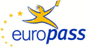 EuropassCurriculum Vitae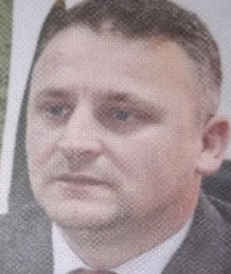 Personal informationFirst name(s) / Surname(s) Rexhep SumaRexhep SumaRexhep SumaRexhep SumaRexhep SumaRexhep SumaRexhep SumaRexhep SumaRexhep SumaRexhep SumaRexhep SumaRexhep SumaRexhep SumaAddressFerizaj,70000. (Kosovo) Ferizaj,70000. (Kosovo) Ferizaj,70000. (Kosovo) Ferizaj,70000. (Kosovo) Ferizaj,70000. (Kosovo) Ferizaj,70000. (Kosovo) Ferizaj,70000. (Kosovo) Ferizaj,70000. (Kosovo) Ferizaj,70000. (Kosovo) Ferizaj,70000. (Kosovo) Ferizaj,70000. (Kosovo) Ferizaj,70000. (Kosovo) Ferizaj,70000. (Kosovo) Mobile+383 280 378+383 280 378+383 280 378+383 280 378+383 280 378+383 280 378E-mail(s)rexhep.suma@aab-edu.netrexhep.suma@aab-edu.netrexhep.suma@aab-edu.netrexhep.suma@aab-edu.netrexhep.suma@aab-edu.netrexhep.suma@aab-edu.netrexhep.suma@aab-edu.netrexhep.suma@aab-edu.netrexhep.suma@aab-edu.netrexhep.suma@aab-edu.netrexhep.suma@aab-edu.netrexhep.suma@aab-edu.netrexhep.suma@aab-edu.netNationalityR. of  KosovoR. of  KosovoR. of  KosovoR. of  KosovoR. of  KosovoR. of  KosovoR. of  KosovoR. of  KosovoR. of  KosovoR. of  KosovoR. of  KosovoR. of  KosovoR. of  KosovoDate of birth25/12/197425/12/197425/12/197425/12/197425/12/197425/12/197425/12/197425/12/197425/12/197425/12/197425/12/197425/12/197425/12/1974GenderMale Male Male Male Male Male Male Male Male Male Male Male Male Work experienceDates09/2015 → present09/2015 → present09/2015 → present09/2015 → present09/2015 → present09/2015 → present09/2015 → present09/2015 → present09/2015 → present09/2015 → present09/2015 → present09/2015 → present09/2015 → presentOccupation or position heldLecturerLecturerLecturerLecturerLecturerLecturerLecturerLecturerLecturerLecturerLecturerLecturerLecturerName and address of employerFSI Faculty , Pristina, KosovoFSI Faculty , Pristina, KosovoFSI Faculty , Pristina, KosovoFSI Faculty , Pristina, KosovoFSI Faculty , Pristina, KosovoFSI Faculty , Pristina, KosovoFSI Faculty , Pristina, KosovoFSI Faculty , Pristina, KosovoFSI Faculty , Pristina, KosovoFSI Faculty , Pristina, KosovoFSI Faculty , Pristina, KosovoFSI Faculty , Pristina, KosovoFSI Faculty , Pristina, KosovoType of business or sectorEducationEducationEducationEducationEducationEducationEducationEducationEducationEducationEducationEducationEducationDates09/2020 → present09/2020 → present09/2020 → present09/2020 → present09/2020 → present09/2020 → present09/2020 → present09/2020 → present09/2020 → present09/2020 → present09/2020 → present09/2020 → present09/2020 → presentOccupation or position heldLecturer Lecturer Lecturer Lecturer Lecturer Lecturer Lecturer Lecturer Lecturer Lecturer Lecturer Lecturer Lecturer Name and address of employerType of business or sectorAAB College,  Pristina, Kosovo EducationAAB College,  Pristina, Kosovo EducationAAB College,  Pristina, Kosovo EducationAAB College,  Pristina, Kosovo EducationAAB College,  Pristina, Kosovo EducationAAB College,  Pristina, Kosovo EducationAAB College,  Pristina, Kosovo EducationAAB College,  Pristina, Kosovo EducationAAB College,  Pristina, Kosovo EducationAAB College,  Pristina, Kosovo EducationAAB College,  Pristina, Kosovo EducationAAB College,  Pristina, Kosovo EducationAAB College,  Pristina, Kosovo Education                                                   Dates                  Occupation or position held           Name and address of employer   Type of business or sector                                                    Dates                  Occupation or position held           Name and address of employer  Type of business or sector                                                    Dates                  Occupation or position held           Name and address of employer   Type of business or sector02/03/2009-31.12.2016
Chief editor 
Dituria Islame (journal scientific cultural and religious )www.bislame.net. Journal09/2004 -2008LecturerSecondary economic  school “Faik Konica”, FerizajEducation 09/2004- 05/2011
Journalist, Pristina
Kosova sot, Pristina Media02/03/2009-31.12.2016
Chief editor 
Dituria Islame (journal scientific cultural and religious )www.bislame.net. Journal09/2004 -2008LecturerSecondary economic  school “Faik Konica”, FerizajEducation 09/2004- 05/2011
Journalist, Pristina
Kosova sot, Pristina Media02/03/2009-31.12.2016
Chief editor 
Dituria Islame (journal scientific cultural and religious )www.bislame.net. Journal09/2004 -2008LecturerSecondary economic  school “Faik Konica”, FerizajEducation 09/2004- 05/2011
Journalist, Pristina
Kosova sot, Pristina Media02/03/2009-31.12.2016
Chief editor 
Dituria Islame (journal scientific cultural and religious )www.bislame.net. Journal09/2004 -2008LecturerSecondary economic  school “Faik Konica”, FerizajEducation 09/2004- 05/2011
Journalist, Pristina
Kosova sot, Pristina Media02/03/2009-31.12.2016
Chief editor 
Dituria Islame (journal scientific cultural and religious )www.bislame.net. Journal09/2004 -2008LecturerSecondary economic  school “Faik Konica”, FerizajEducation 09/2004- 05/2011
Journalist, Pristina
Kosova sot, Pristina Media02/03/2009-31.12.2016
Chief editor 
Dituria Islame (journal scientific cultural and religious )www.bislame.net. Journal09/2004 -2008LecturerSecondary economic  school “Faik Konica”, FerizajEducation 09/2004- 05/2011
Journalist, Pristina
Kosova sot, Pristina Media02/03/2009-31.12.2016
Chief editor 
Dituria Islame (journal scientific cultural and religious )www.bislame.net. Journal09/2004 -2008LecturerSecondary economic  school “Faik Konica”, FerizajEducation 09/2004- 05/2011
Journalist, Pristina
Kosova sot, Pristina Media02/03/2009-31.12.2016
Chief editor 
Dituria Islame (journal scientific cultural and religious )www.bislame.net. Journal09/2004 -2008LecturerSecondary economic  school “Faik Konica”, FerizajEducation 09/2004- 05/2011
Journalist, Pristina
Kosova sot, Pristina Media02/03/2009-31.12.2016
Chief editor 
Dituria Islame (journal scientific cultural and religious )www.bislame.net. Journal09/2004 -2008LecturerSecondary economic  school “Faik Konica”, FerizajEducation 09/2004- 05/2011
Journalist, Pristina
Kosova sot, Pristina Media02/03/2009-31.12.2016
Chief editor 
Dituria Islame (journal scientific cultural and religious )www.bislame.net. Journal09/2004 -2008LecturerSecondary economic  school “Faik Konica”, FerizajEducation 09/2004- 05/2011
Journalist, Pristina
Kosova sot, Pristina Media02/03/2009-31.12.2016
Chief editor 
Dituria Islame (journal scientific cultural and religious )www.bislame.net. Journal09/2004 -2008LecturerSecondary economic  school “Faik Konica”, FerizajEducation 09/2004- 05/2011
Journalist, Pristina
Kosova sot, Pristina Media02/03/2009-31.12.2016
Chief editor 
Dituria Islame (journal scientific cultural and religious )www.bislame.net. Journal09/2004 -2008LecturerSecondary economic  school “Faik Konica”, FerizajEducation 09/2004- 05/2011
Journalist, Pristina
Kosova sot, Pristina Media02/03/2009-31.12.2016
Chief editor 
Dituria Islame (journal scientific cultural and religious )www.bislame.net. Journal09/2004 -2008LecturerSecondary economic  school “Faik Konica”, FerizajEducation 09/2004- 05/2011
Journalist, Pristina
Kosova sot, Pristina Media                                                 Dates09/2002 - 02/200409/2002 - 02/200409/2002 - 02/200409/2002 - 02/200409/2002 - 02/200409/2002 - 02/200409/2002 - 02/200409/2002 - 02/200409/2002 - 02/200409/2002 - 02/200409/2002 - 02/200409/2002 - 02/200409/2002 - 02/2004Occupation or position helddirectordirectordirectordirectordirectordirectordirectordirectordirectordirectordirectordirectordirectorMain activities and responsibilitiesCenter of Development  societyCenter of Development  societyCenter of Development  societyCenter of Development  societyCenter of Development  societyCenter of Development  societyCenter of Development  societyCenter of Development  societyCenter of Development  societyCenter of Development  societyCenter of Development  societyCenter of Development  societyCenter of Development  societyName and address of employerCDC ,FerizajCDC ,FerizajCDC ,FerizajCDC ,FerizajCDC ,FerizajCDC ,FerizajCDC ,FerizajCDC ,FerizajCDC ,FerizajCDC ,FerizajCDC ,FerizajCDC ,FerizajCDC ,FerizajType of business or sectoreducationeducationeducationeducationeducationeducationeducationeducationeducationeducationeducationeducationeducationEducation and trainingDates03/2014 → 07/201903/2014 → 07/201903/2014 → 07/201903/2014 → 07/201903/2014 → 07/201903/2014 → 07/201903/2014 → 07/201903/2014 → 07/201903/2014 → 07/201903/2014 → 07/201903/2014 → 07/201903/2014 → 07/201903/2014 → 07/2019Principal subjects / occupational skills coveredDoctoral studies, Mass communication. Thesis: “Albanian media with religious content in Kosovo and  the  national identity” ( Fakulteti-i-Filologjisë-Departamenti-i-GazetarisëDoctoral studies, Mass communication. Thesis: “Albanian media with religious content in Kosovo and  the  national identity” ( Fakulteti-i-Filologjisë-Departamenti-i-GazetarisëDoctoral studies, Mass communication. Thesis: “Albanian media with religious content in Kosovo and  the  national identity” ( Fakulteti-i-Filologjisë-Departamenti-i-GazetarisëDoctoral studies, Mass communication. Thesis: “Albanian media with religious content in Kosovo and  the  national identity” ( Fakulteti-i-Filologjisë-Departamenti-i-GazetarisëDoctoral studies, Mass communication. Thesis: “Albanian media with religious content in Kosovo and  the  national identity” ( Fakulteti-i-Filologjisë-Departamenti-i-GazetarisëDoctoral studies, Mass communication. Thesis: “Albanian media with religious content in Kosovo and  the  national identity” ( Fakulteti-i-Filologjisë-Departamenti-i-GazetarisëDoctoral studies, Mass communication. Thesis: “Albanian media with religious content in Kosovo and  the  national identity” ( Fakulteti-i-Filologjisë-Departamenti-i-GazetarisëDoctoral studies, Mass communication. Thesis: “Albanian media with religious content in Kosovo and  the  national identity” ( Fakulteti-i-Filologjisë-Departamenti-i-GazetarisëDoctoral studies, Mass communication. Thesis: “Albanian media with religious content in Kosovo and  the  national identity” ( Fakulteti-i-Filologjisë-Departamenti-i-GazetarisëDoctoral studies, Mass communication. Thesis: “Albanian media with religious content in Kosovo and  the  national identity” ( Fakulteti-i-Filologjisë-Departamenti-i-GazetarisëDoctoral studies, Mass communication. Thesis: “Albanian media with religious content in Kosovo and  the  national identity” ( Fakulteti-i-Filologjisë-Departamenti-i-GazetarisëDoctoral studies, Mass communication. Thesis: “Albanian media with religious content in Kosovo and  the  national identity” ( Fakulteti-i-Filologjisë-Departamenti-i-GazetarisëDoctoral studies, Mass communication. Thesis: “Albanian media with religious content in Kosovo and  the  national identity” ( Fakulteti-i-Filologjisë-Departamenti-i-GazetarisëName and type of organisation providing education and trainingUniversity of PristinaUniversity of PristinaUniversity of PristinaUniversity of PristinaUniversity of PristinaUniversity of PristinaUniversity of PristinaUniversity of PristinaUniversity of PristinaUniversity of PristinaUniversity of PristinaUniversity of PristinaUniversity of PristinaName and type of organisation providing education and trainingUniversity of Pristina (Faculty of Philology)Rr. "George Bush", Nr.31, 10000 Prishtinë, Republika e KosovësUniversity of Pristina (Faculty of Philology)Rr. "George Bush", Nr.31, 10000 Prishtinë, Republika e KosovësUniversity of Pristina (Faculty of Philology)Rr. "George Bush", Nr.31, 10000 Prishtinë, Republika e KosovësUniversity of Pristina (Faculty of Philology)Rr. "George Bush", Nr.31, 10000 Prishtinë, Republika e KosovësUniversity of Pristina (Faculty of Philology)Rr. "George Bush", Nr.31, 10000 Prishtinë, Republika e KosovësUniversity of Pristina (Faculty of Philology)Rr. "George Bush", Nr.31, 10000 Prishtinë, Republika e KosovësUniversity of Pristina (Faculty of Philology)Rr. "George Bush", Nr.31, 10000 Prishtinë, Republika e KosovësUniversity of Pristina (Faculty of Philology)Rr. "George Bush", Nr.31, 10000 Prishtinë, Republika e KosovësUniversity of Pristina (Faculty of Philology)Rr. "George Bush", Nr.31, 10000 Prishtinë, Republika e KosovësUniversity of Pristina (Faculty of Philology)Rr. "George Bush", Nr.31, 10000 Prishtinë, Republika e KosovësUniversity of Pristina (Faculty of Philology)Rr. "George Bush", Nr.31, 10000 Prishtinë, Republika e KosovësUniversity of Pristina (Faculty of Philology)Rr. "George Bush", Nr.31, 10000 Prishtinë, Republika e KosovësUniversity of Pristina (Faculty of Philology)Rr. "George Bush", Nr.31, 10000 Prishtinë, Republika e KosovësDates2006 - 20082006 - 20082006 - 20082006 - 20082006 - 20082006 - 20082006 - 20082006 - 20082006 - 20082006 - 20082006 - 20082006 - 20082006 - 2008Title of qualification awardedmaster of science, Thesis: The phenomenon of violence on televisionmaster of science, Thesis: The phenomenon of violence on televisionmaster of science, Thesis: The phenomenon of violence on televisionmaster of science, Thesis: The phenomenon of violence on televisionmaster of science, Thesis: The phenomenon of violence on televisionmaster of science, Thesis: The phenomenon of violence on televisionmaster of science, Thesis: The phenomenon of violence on televisionmaster of science, Thesis: The phenomenon of violence on televisionmaster of science, Thesis: The phenomenon of violence on televisionmaster of science, Thesis: The phenomenon of violence on televisionmaster of science, Thesis: The phenomenon of violence on televisionmaster of science, Thesis: The phenomenon of violence on televisionmaster of science, Thesis: The phenomenon of violence on televisionName and type of organisation providing education and trainingAAB UniversityPristine AAB UniversityPristine AAB UniversityPristine AAB UniversityPristine AAB UniversityPristine AAB UniversityPristine AAB UniversityPristine AAB UniversityPristine AAB UniversityPristine AAB UniversityPristine AAB UniversityPristine AAB UniversityPristine AAB UniversityPristine Dates01/1998 - 01.200201/1998 - 01.200201/1998 - 01.200201/1998 - 01.200201/1998 - 01.200201/1998 - 01.200201/1998 - 01.200201/1998 - 01.200201/1998 - 01.200201/1998 - 01.200201/1998 - 01.200201/1998 - 01.200201/1998 - 01.2002Name and type of organisation providing education and trainingUniversity of Al Imam, Dawa and Mass CommunicationRiyadh,  Postal Code:11432, P.O.Box:5701.University of Al Imam, Dawa and Mass CommunicationRiyadh,  Postal Code:11432, P.O.Box:5701.University of Al Imam, Dawa and Mass CommunicationRiyadh,  Postal Code:11432, P.O.Box:5701.University of Al Imam, Dawa and Mass CommunicationRiyadh,  Postal Code:11432, P.O.Box:5701.University of Al Imam, Dawa and Mass CommunicationRiyadh,  Postal Code:11432, P.O.Box:5701.University of Al Imam, Dawa and Mass CommunicationRiyadh,  Postal Code:11432, P.O.Box:5701.University of Al Imam, Dawa and Mass CommunicationRiyadh,  Postal Code:11432, P.O.Box:5701.University of Al Imam, Dawa and Mass CommunicationRiyadh,  Postal Code:11432, P.O.Box:5701.University of Al Imam, Dawa and Mass CommunicationRiyadh,  Postal Code:11432, P.O.Box:5701.University of Al Imam, Dawa and Mass CommunicationRiyadh,  Postal Code:11432, P.O.Box:5701.University of Al Imam, Dawa and Mass CommunicationRiyadh,  Postal Code:11432, P.O.Box:5701.University of Al Imam, Dawa and Mass CommunicationRiyadh,  Postal Code:11432, P.O.Box:5701.University of Al Imam, Dawa and Mass CommunicationRiyadh,  Postal Code:11432, P.O.Box:5701.Personal skills and competencesMother tongue(s)AlbanianAlbanianAlbanianAlbanianAlbanianAlbanianAlbanianAlbanianAlbanianAlbanianAlbanianAlbanianAlbanianOther language(s)elf-assessmentUnderstandingUnderstandingUnderstandingUnderstandingSpeakingSpeakingSpeakingSpeakingW r i t i n gW r i t i n gEuropean level (*)ListeningListeningReadingReadingSpoken interactionSpoken interactionSpoken productionSpoken productionArabicC2 Proficient user C2 Proficient user C2 Proficient user C2 Proficient user C2 Proficient user EnglishC2 Proficient userC2 Proficient user C2 Proficient user B2 Independent user B2 Independent user MacedonianC2Proficient userC2 Proficient user C2 Proficient userB1 Independent user C2 Proficient userSerbianC2 Proficient user C2 Proficient user C2 Proficient user B1 Proficient user C2 Proficient user (*) Common European Framework of Reference (CEF) level(*) Common European Framework of Reference (CEF) level(*) Common European Framework of Reference (CEF) level(*) Common European Framework of Reference (CEF) level(*) Common European Framework of Reference (CEF) level(*) Common European Framework of Reference (CEF) level(*) Common European Framework of Reference (CEF) level(*) Common European Framework of Reference (CEF) level(*) Common European Framework of Reference (CEF) level(*) Common European Framework of Reference (CEF) level(*) Common European Framework of Reference (CEF) level(*) Common European Framework of Reference (CEF) level(*) Common European Framework of Reference (CEF) level(*) Common European Framework of Reference (CEF) levelPublications
Suma, R. (2021). Communication and ethical values” Vol.13-ISUE:1 April 2021,pp.155-167.ISSN online:ISSN2337-0521. http://ekonomskiinstitut.com/publikime/Preceding_2021.pdf (155-167)Suma, R.  (2020). Religious periodical and inter-religious tolerance in the Albanian tradition, 3 April, 2020 Ulqin ISSN 2337-0521 (Onlinehttp://ekonomskiinstitut.com/al/wp  content/uploads/2020/06/proceding_2020.pdf) Suma, R.  (2018). Albanians, religious media in Kosovo and national identity, Danubius Communicato, Vol 12, No 2, (117-125) online ISSN:2069-0398).Print ISSN:1884-7562),Romania, http://journals.univ-danubius.ro/index.php/communicatio/article/vieww/5114.Suma, R.  (2018). Cultural coexistence and dialogue are positive elements in human progress and development, Dituria islame,317 (44-47).Suma, R. (2015) Albanian online journalism and adaptation to technological changes,Edukata Islame, 109, XLIV, (158-182).Suma, R.  (2015).    Identitety, media  and globalism, First International (486-490). http://iipccl.org/wp-content/uploads/2014/11/Book-Proceedings.pdfTiranë, 2015. ISBN: 978-9928-178-29-9Suma, R. (2014).     The role media in conflict and in peace-building, College lliria,Prishtinë, june13-15, p.255-271.Suma, R. (2014). Social networks and media, “Vizione”, UDC 316,33.32. ISSN 1409-8962. ISSN 1857-9221, nr.22/1. (464-469) Skopje.Suma, R. (2013). Globalization  media agency, Edukata Islame,XLI,102 (153-182)Suma, R. (2012). The effect of media on family structure, Edukata  Islame, XLI,101.(169-184). Suma, R. (2012). Terorizm in media, Edukata Islame,XLI,100 (105-124).Suma, R. (2009). Media motivating factor of violence in society, nr.96, 24-28. www. furkan.com. mkSuma, R. (2021). Communication and ethical values” Vol.13-ISUE:1 April 2021,pp.155-167.ISSN online:ISSN2337-0521. http://ekonomskiinstitut.com/publikime/Preceding_2021.pdf (155-167)Suma, R.  (2020). Religious periodical and inter-religious tolerance in the Albanian tradition, 3 April, 2020 Ulqin ISSN 2337-0521 (Onlinehttp://ekonomskiinstitut.com/al/wp  content/uploads/2020/06/proceding_2020.pdf) Suma, R.  (2018). Albanians, religious media in Kosovo and national identity, Danubius Communicato, Vol 12, No 2, (117-125) online ISSN:2069-0398).Print ISSN:1884-7562),Romania, http://journals.univ-danubius.ro/index.php/communicatio/article/vieww/5114.Suma, R.  (2018). Cultural coexistence and dialogue are positive elements in human progress and development, Dituria islame,317 (44-47).Suma, R. (2015) Albanian online journalism and adaptation to technological changes,Edukata Islame, 109, XLIV, (158-182).Suma, R.  (2015).    Identitety, media  and globalism, First International (486-490). http://iipccl.org/wp-content/uploads/2014/11/Book-Proceedings.pdfTiranë, 2015. ISBN: 978-9928-178-29-9Suma, R. (2014).     The role media in conflict and in peace-building, College lliria,Prishtinë, june13-15, p.255-271.Suma, R. (2014). Social networks and media, “Vizione”, UDC 316,33.32. ISSN 1409-8962. ISSN 1857-9221, nr.22/1. (464-469) Skopje.Suma, R. (2013). Globalization  media agency, Edukata Islame,XLI,102 (153-182)Suma, R. (2012). The effect of media on family structure, Edukata  Islame, XLI,101.(169-184). Suma, R. (2012). Terorizm in media, Edukata Islame,XLI,100 (105-124).Suma, R. (2009). Media motivating factor of violence in society, nr.96, 24-28. www. furkan.com. mkSuma, R. (2021). Communication and ethical values” Vol.13-ISUE:1 April 2021,pp.155-167.ISSN online:ISSN2337-0521. http://ekonomskiinstitut.com/publikime/Preceding_2021.pdf (155-167)Suma, R.  (2020). Religious periodical and inter-religious tolerance in the Albanian tradition, 3 April, 2020 Ulqin ISSN 2337-0521 (Onlinehttp://ekonomskiinstitut.com/al/wp  content/uploads/2020/06/proceding_2020.pdf) Suma, R.  (2018). Albanians, religious media in Kosovo and national identity, Danubius Communicato, Vol 12, No 2, (117-125) online ISSN:2069-0398).Print ISSN:1884-7562),Romania, http://journals.univ-danubius.ro/index.php/communicatio/article/vieww/5114.Suma, R.  (2018). Cultural coexistence and dialogue are positive elements in human progress and development, Dituria islame,317 (44-47).Suma, R. (2015) Albanian online journalism and adaptation to technological changes,Edukata Islame, 109, XLIV, (158-182).Suma, R.  (2015).    Identitety, media  and globalism, First International (486-490). http://iipccl.org/wp-content/uploads/2014/11/Book-Proceedings.pdfTiranë, 2015. ISBN: 978-9928-178-29-9Suma, R. (2014).     The role media in conflict and in peace-building, College lliria,Prishtinë, june13-15, p.255-271.Suma, R. (2014). Social networks and media, “Vizione”, UDC 316,33.32. ISSN 1409-8962. ISSN 1857-9221, nr.22/1. (464-469) Skopje.Suma, R. (2013). Globalization  media agency, Edukata Islame,XLI,102 (153-182)Suma, R. (2012). The effect of media on family structure, Edukata  Islame, XLI,101.(169-184). Suma, R. (2012). Terorizm in media, Edukata Islame,XLI,100 (105-124).Suma, R. (2009). Media motivating factor of violence in society, nr.96, 24-28. www. furkan.com. mkSuma, R. (2021). Communication and ethical values” Vol.13-ISUE:1 April 2021,pp.155-167.ISSN online:ISSN2337-0521. http://ekonomskiinstitut.com/publikime/Preceding_2021.pdf (155-167)Suma, R.  (2020). Religious periodical and inter-religious tolerance in the Albanian tradition, 3 April, 2020 Ulqin ISSN 2337-0521 (Onlinehttp://ekonomskiinstitut.com/al/wp  content/uploads/2020/06/proceding_2020.pdf) Suma, R.  (2018). Albanians, religious media in Kosovo and national identity, Danubius Communicato, Vol 12, No 2, (117-125) online ISSN:2069-0398).Print ISSN:1884-7562),Romania, http://journals.univ-danubius.ro/index.php/communicatio/article/vieww/5114.Suma, R.  (2018). Cultural coexistence and dialogue are positive elements in human progress and development, Dituria islame,317 (44-47).Suma, R. (2015) Albanian online journalism and adaptation to technological changes,Edukata Islame, 109, XLIV, (158-182).Suma, R.  (2015).    Identitety, media  and globalism, First International (486-490). http://iipccl.org/wp-content/uploads/2014/11/Book-Proceedings.pdfTiranë, 2015. ISBN: 978-9928-178-29-9Suma, R. (2014).     The role media in conflict and in peace-building, College lliria,Prishtinë, june13-15, p.255-271.Suma, R. (2014). Social networks and media, “Vizione”, UDC 316,33.32. ISSN 1409-8962. ISSN 1857-9221, nr.22/1. (464-469) Skopje.Suma, R. (2013). Globalization  media agency, Edukata Islame,XLI,102 (153-182)Suma, R. (2012). The effect of media on family structure, Edukata  Islame, XLI,101.(169-184). Suma, R. (2012). Terorizm in media, Edukata Islame,XLI,100 (105-124).Suma, R. (2009). Media motivating factor of violence in society, nr.96, 24-28. www. furkan.com. mkSuma, R. (2021). Communication and ethical values” Vol.13-ISUE:1 April 2021,pp.155-167.ISSN online:ISSN2337-0521. http://ekonomskiinstitut.com/publikime/Preceding_2021.pdf (155-167)Suma, R.  (2020). Religious periodical and inter-religious tolerance in the Albanian tradition, 3 April, 2020 Ulqin ISSN 2337-0521 (Onlinehttp://ekonomskiinstitut.com/al/wp  content/uploads/2020/06/proceding_2020.pdf) Suma, R.  (2018). Albanians, religious media in Kosovo and national identity, Danubius Communicato, Vol 12, No 2, (117-125) online ISSN:2069-0398).Print ISSN:1884-7562),Romania, http://journals.univ-danubius.ro/index.php/communicatio/article/vieww/5114.Suma, R.  (2018). Cultural coexistence and dialogue are positive elements in human progress and development, Dituria islame,317 (44-47).Suma, R. (2015) Albanian online journalism and adaptation to technological changes,Edukata Islame, 109, XLIV, (158-182).Suma, R.  (2015).    Identitety, media  and globalism, First International (486-490). http://iipccl.org/wp-content/uploads/2014/11/Book-Proceedings.pdfTiranë, 2015. ISBN: 978-9928-178-29-9Suma, R. (2014).     The role media in conflict and in peace-building, College lliria,Prishtinë, june13-15, p.255-271.Suma, R. (2014). Social networks and media, “Vizione”, UDC 316,33.32. ISSN 1409-8962. ISSN 1857-9221, nr.22/1. (464-469) Skopje.Suma, R. (2013). Globalization  media agency, Edukata Islame,XLI,102 (153-182)Suma, R. (2012). The effect of media on family structure, Edukata  Islame, XLI,101.(169-184). Suma, R. (2012). Terorizm in media, Edukata Islame,XLI,100 (105-124).Suma, R. (2009). Media motivating factor of violence in society, nr.96, 24-28. www. furkan.com. mkSuma, R. (2021). Communication and ethical values” Vol.13-ISUE:1 April 2021,pp.155-167.ISSN online:ISSN2337-0521. http://ekonomskiinstitut.com/publikime/Preceding_2021.pdf (155-167)Suma, R.  (2020). Religious periodical and inter-religious tolerance in the Albanian tradition, 3 April, 2020 Ulqin ISSN 2337-0521 (Onlinehttp://ekonomskiinstitut.com/al/wp  content/uploads/2020/06/proceding_2020.pdf) Suma, R.  (2018). Albanians, religious media in Kosovo and national identity, Danubius Communicato, Vol 12, No 2, (117-125) online ISSN:2069-0398).Print ISSN:1884-7562),Romania, http://journals.univ-danubius.ro/index.php/communicatio/article/vieww/5114.Suma, R.  (2018). Cultural coexistence and dialogue are positive elements in human progress and development, Dituria islame,317 (44-47).Suma, R. (2015) Albanian online journalism and adaptation to technological changes,Edukata Islame, 109, XLIV, (158-182).Suma, R.  (2015).    Identitety, media  and globalism, First International (486-490). http://iipccl.org/wp-content/uploads/2014/11/Book-Proceedings.pdfTiranë, 2015. ISBN: 978-9928-178-29-9Suma, R. (2014).     The role media in conflict and in peace-building, College lliria,Prishtinë, june13-15, p.255-271.Suma, R. (2014). Social networks and media, “Vizione”, UDC 316,33.32. ISSN 1409-8962. ISSN 1857-9221, nr.22/1. (464-469) Skopje.Suma, R. (2013). Globalization  media agency, Edukata Islame,XLI,102 (153-182)Suma, R. (2012). The effect of media on family structure, Edukata  Islame, XLI,101.(169-184). Suma, R. (2012). Terorizm in media, Edukata Islame,XLI,100 (105-124).Suma, R. (2009). Media motivating factor of violence in society, nr.96, 24-28. www. furkan.com. mkSuma, R. (2021). Communication and ethical values” Vol.13-ISUE:1 April 2021,pp.155-167.ISSN online:ISSN2337-0521. http://ekonomskiinstitut.com/publikime/Preceding_2021.pdf (155-167)Suma, R.  (2020). Religious periodical and inter-religious tolerance in the Albanian tradition, 3 April, 2020 Ulqin ISSN 2337-0521 (Onlinehttp://ekonomskiinstitut.com/al/wp  content/uploads/2020/06/proceding_2020.pdf) Suma, R.  (2018). Albanians, religious media in Kosovo and national identity, Danubius Communicato, Vol 12, No 2, (117-125) online ISSN:2069-0398).Print ISSN:1884-7562),Romania, http://journals.univ-danubius.ro/index.php/communicatio/article/vieww/5114.Suma, R.  (2018). Cultural coexistence and dialogue are positive elements in human progress and development, Dituria islame,317 (44-47).Suma, R. (2015) Albanian online journalism and adaptation to technological changes,Edukata Islame, 109, XLIV, (158-182).Suma, R.  (2015).    Identitety, media  and globalism, First International (486-490). http://iipccl.org/wp-content/uploads/2014/11/Book-Proceedings.pdfTiranë, 2015. ISBN: 978-9928-178-29-9Suma, R. (2014).     The role media in conflict and in peace-building, College lliria,Prishtinë, june13-15, p.255-271.Suma, R. (2014). Social networks and media, “Vizione”, UDC 316,33.32. ISSN 1409-8962. ISSN 1857-9221, nr.22/1. (464-469) Skopje.Suma, R. (2013). Globalization  media agency, Edukata Islame,XLI,102 (153-182)Suma, R. (2012). The effect of media on family structure, Edukata  Islame, XLI,101.(169-184). Suma, R. (2012). Terorizm in media, Edukata Islame,XLI,100 (105-124).Suma, R. (2009). Media motivating factor of violence in society, nr.96, 24-28. www. furkan.com. mkSuma, R. (2021). Communication and ethical values” Vol.13-ISUE:1 April 2021,pp.155-167.ISSN online:ISSN2337-0521. http://ekonomskiinstitut.com/publikime/Preceding_2021.pdf (155-167)Suma, R.  (2020). Religious periodical and inter-religious tolerance in the Albanian tradition, 3 April, 2020 Ulqin ISSN 2337-0521 (Onlinehttp://ekonomskiinstitut.com/al/wp  content/uploads/2020/06/proceding_2020.pdf) Suma, R.  (2018). Albanians, religious media in Kosovo and national identity, Danubius Communicato, Vol 12, No 2, (117-125) online ISSN:2069-0398).Print ISSN:1884-7562),Romania, http://journals.univ-danubius.ro/index.php/communicatio/article/vieww/5114.Suma, R.  (2018). Cultural coexistence and dialogue are positive elements in human progress and development, Dituria islame,317 (44-47).Suma, R. (2015) Albanian online journalism and adaptation to technological changes,Edukata Islame, 109, XLIV, (158-182).Suma, R.  (2015).    Identitety, media  and globalism, First International (486-490). http://iipccl.org/wp-content/uploads/2014/11/Book-Proceedings.pdfTiranë, 2015. ISBN: 978-9928-178-29-9Suma, R. (2014).     The role media in conflict and in peace-building, College lliria,Prishtinë, june13-15, p.255-271.Suma, R. (2014). Social networks and media, “Vizione”, UDC 316,33.32. ISSN 1409-8962. ISSN 1857-9221, nr.22/1. (464-469) Skopje.Suma, R. (2013). Globalization  media agency, Edukata Islame,XLI,102 (153-182)Suma, R. (2012). The effect of media on family structure, Edukata  Islame, XLI,101.(169-184). Suma, R. (2012). Terorizm in media, Edukata Islame,XLI,100 (105-124).Suma, R. (2009). Media motivating factor of violence in society, nr.96, 24-28. www. furkan.com. mkSuma, R. (2021). Communication and ethical values” Vol.13-ISUE:1 April 2021,pp.155-167.ISSN online:ISSN2337-0521. http://ekonomskiinstitut.com/publikime/Preceding_2021.pdf (155-167)Suma, R.  (2020). Religious periodical and inter-religious tolerance in the Albanian tradition, 3 April, 2020 Ulqin ISSN 2337-0521 (Onlinehttp://ekonomskiinstitut.com/al/wp  content/uploads/2020/06/proceding_2020.pdf) Suma, R.  (2018). Albanians, religious media in Kosovo and national identity, Danubius Communicato, Vol 12, No 2, (117-125) online ISSN:2069-0398).Print ISSN:1884-7562),Romania, http://journals.univ-danubius.ro/index.php/communicatio/article/vieww/5114.Suma, R.  (2018). Cultural coexistence and dialogue are positive elements in human progress and development, Dituria islame,317 (44-47).Suma, R. (2015) Albanian online journalism and adaptation to technological changes,Edukata Islame, 109, XLIV, (158-182).Suma, R.  (2015).    Identitety, media  and globalism, First International (486-490). http://iipccl.org/wp-content/uploads/2014/11/Book-Proceedings.pdfTiranë, 2015. ISBN: 978-9928-178-29-9Suma, R. (2014).     The role media in conflict and in peace-building, College lliria,Prishtinë, june13-15, p.255-271.Suma, R. (2014). Social networks and media, “Vizione”, UDC 316,33.32. ISSN 1409-8962. ISSN 1857-9221, nr.22/1. (464-469) Skopje.Suma, R. (2013). Globalization  media agency, Edukata Islame,XLI,102 (153-182)Suma, R. (2012). The effect of media on family structure, Edukata  Islame, XLI,101.(169-184). Suma, R. (2012). Terorizm in media, Edukata Islame,XLI,100 (105-124).Suma, R. (2009). Media motivating factor of violence in society, nr.96, 24-28. www. furkan.com. mkSuma, R. (2021). Communication and ethical values” Vol.13-ISUE:1 April 2021,pp.155-167.ISSN online:ISSN2337-0521. http://ekonomskiinstitut.com/publikime/Preceding_2021.pdf (155-167)Suma, R.  (2020). Religious periodical and inter-religious tolerance in the Albanian tradition, 3 April, 2020 Ulqin ISSN 2337-0521 (Onlinehttp://ekonomskiinstitut.com/al/wp  content/uploads/2020/06/proceding_2020.pdf) Suma, R.  (2018). Albanians, religious media in Kosovo and national identity, Danubius Communicato, Vol 12, No 2, (117-125) online ISSN:2069-0398).Print ISSN:1884-7562),Romania, http://journals.univ-danubius.ro/index.php/communicatio/article/vieww/5114.Suma, R.  (2018). Cultural coexistence and dialogue are positive elements in human progress and development, Dituria islame,317 (44-47).Suma, R. (2015) Albanian online journalism and adaptation to technological changes,Edukata Islame, 109, XLIV, (158-182).Suma, R.  (2015).    Identitety, media  and globalism, First International (486-490). http://iipccl.org/wp-content/uploads/2014/11/Book-Proceedings.pdfTiranë, 2015. ISBN: 978-9928-178-29-9Suma, R. (2014).     The role media in conflict and in peace-building, College lliria,Prishtinë, june13-15, p.255-271.Suma, R. (2014). Social networks and media, “Vizione”, UDC 316,33.32. ISSN 1409-8962. ISSN 1857-9221, nr.22/1. (464-469) Skopje.Suma, R. (2013). Globalization  media agency, Edukata Islame,XLI,102 (153-182)Suma, R. (2012). The effect of media on family structure, Edukata  Islame, XLI,101.(169-184). Suma, R. (2012). Terorizm in media, Edukata Islame,XLI,100 (105-124).Suma, R. (2009). Media motivating factor of violence in society, nr.96, 24-28. www. furkan.com. mkSuma, R. (2021). Communication and ethical values” Vol.13-ISUE:1 April 2021,pp.155-167.ISSN online:ISSN2337-0521. http://ekonomskiinstitut.com/publikime/Preceding_2021.pdf (155-167)Suma, R.  (2020). Religious periodical and inter-religious tolerance in the Albanian tradition, 3 April, 2020 Ulqin ISSN 2337-0521 (Onlinehttp://ekonomskiinstitut.com/al/wp  content/uploads/2020/06/proceding_2020.pdf) Suma, R.  (2018). Albanians, religious media in Kosovo and national identity, Danubius Communicato, Vol 12, No 2, (117-125) online ISSN:2069-0398).Print ISSN:1884-7562),Romania, http://journals.univ-danubius.ro/index.php/communicatio/article/vieww/5114.Suma, R.  (2018). Cultural coexistence and dialogue are positive elements in human progress and development, Dituria islame,317 (44-47).Suma, R. (2015) Albanian online journalism and adaptation to technological changes,Edukata Islame, 109, XLIV, (158-182).Suma, R.  (2015).    Identitety, media  and globalism, First International (486-490). http://iipccl.org/wp-content/uploads/2014/11/Book-Proceedings.pdfTiranë, 2015. ISBN: 978-9928-178-29-9Suma, R. (2014).     The role media in conflict and in peace-building, College lliria,Prishtinë, june13-15, p.255-271.Suma, R. (2014). Social networks and media, “Vizione”, UDC 316,33.32. ISSN 1409-8962. ISSN 1857-9221, nr.22/1. (464-469) Skopje.Suma, R. (2013). Globalization  media agency, Edukata Islame,XLI,102 (153-182)Suma, R. (2012). The effect of media on family structure, Edukata  Islame, XLI,101.(169-184). Suma, R. (2012). Terorizm in media, Edukata Islame,XLI,100 (105-124).Suma, R. (2009). Media motivating factor of violence in society, nr.96, 24-28. www. furkan.com. mkSuma, R. (2021). Communication and ethical values” Vol.13-ISUE:1 April 2021,pp.155-167.ISSN online:ISSN2337-0521. http://ekonomskiinstitut.com/publikime/Preceding_2021.pdf (155-167)Suma, R.  (2020). Religious periodical and inter-religious tolerance in the Albanian tradition, 3 April, 2020 Ulqin ISSN 2337-0521 (Onlinehttp://ekonomskiinstitut.com/al/wp  content/uploads/2020/06/proceding_2020.pdf) Suma, R.  (2018). Albanians, religious media in Kosovo and national identity, Danubius Communicato, Vol 12, No 2, (117-125) online ISSN:2069-0398).Print ISSN:1884-7562),Romania, http://journals.univ-danubius.ro/index.php/communicatio/article/vieww/5114.Suma, R.  (2018). Cultural coexistence and dialogue are positive elements in human progress and development, Dituria islame,317 (44-47).Suma, R. (2015) Albanian online journalism and adaptation to technological changes,Edukata Islame, 109, XLIV, (158-182).Suma, R.  (2015).    Identitety, media  and globalism, First International (486-490). http://iipccl.org/wp-content/uploads/2014/11/Book-Proceedings.pdfTiranë, 2015. ISBN: 978-9928-178-29-9Suma, R. (2014).     The role media in conflict and in peace-building, College lliria,Prishtinë, june13-15, p.255-271.Suma, R. (2014). Social networks and media, “Vizione”, UDC 316,33.32. ISSN 1409-8962. ISSN 1857-9221, nr.22/1. (464-469) Skopje.Suma, R. (2013). Globalization  media agency, Edukata Islame,XLI,102 (153-182)Suma, R. (2012). The effect of media on family structure, Edukata  Islame, XLI,101.(169-184). Suma, R. (2012). Terorizm in media, Edukata Islame,XLI,100 (105-124).Suma, R. (2009). Media motivating factor of violence in society, nr.96, 24-28. www. furkan.com. mkSuma, R. (2021). Communication and ethical values” Vol.13-ISUE:1 April 2021,pp.155-167.ISSN online:ISSN2337-0521. http://ekonomskiinstitut.com/publikime/Preceding_2021.pdf (155-167)Suma, R.  (2020). Religious periodical and inter-religious tolerance in the Albanian tradition, 3 April, 2020 Ulqin ISSN 2337-0521 (Onlinehttp://ekonomskiinstitut.com/al/wp  content/uploads/2020/06/proceding_2020.pdf) Suma, R.  (2018). Albanians, religious media in Kosovo and national identity, Danubius Communicato, Vol 12, No 2, (117-125) online ISSN:2069-0398).Print ISSN:1884-7562),Romania, http://journals.univ-danubius.ro/index.php/communicatio/article/vieww/5114.Suma, R.  (2018). Cultural coexistence and dialogue are positive elements in human progress and development, Dituria islame,317 (44-47).Suma, R. (2015) Albanian online journalism and adaptation to technological changes,Edukata Islame, 109, XLIV, (158-182).Suma, R.  (2015).    Identitety, media  and globalism, First International (486-490). http://iipccl.org/wp-content/uploads/2014/11/Book-Proceedings.pdfTiranë, 2015. ISBN: 978-9928-178-29-9Suma, R. (2014).     The role media in conflict and in peace-building, College lliria,Prishtinë, june13-15, p.255-271.Suma, R. (2014). Social networks and media, “Vizione”, UDC 316,33.32. ISSN 1409-8962. ISSN 1857-9221, nr.22/1. (464-469) Skopje.Suma, R. (2013). Globalization  media agency, Edukata Islame,XLI,102 (153-182)Suma, R. (2012). The effect of media on family structure, Edukata  Islame, XLI,101.(169-184). Suma, R. (2012). Terorizm in media, Edukata Islame,XLI,100 (105-124).Suma, R. (2009). Media motivating factor of violence in society, nr.96, 24-28. www. furkan.com. mkSuma, R. (2021). Communication and ethical values” Vol.13-ISUE:1 April 2021,pp.155-167.ISSN online:ISSN2337-0521. http://ekonomskiinstitut.com/publikime/Preceding_2021.pdf (155-167)Suma, R.  (2020). Religious periodical and inter-religious tolerance in the Albanian tradition, 3 April, 2020 Ulqin ISSN 2337-0521 (Onlinehttp://ekonomskiinstitut.com/al/wp  content/uploads/2020/06/proceding_2020.pdf) Suma, R.  (2018). Albanians, religious media in Kosovo and national identity, Danubius Communicato, Vol 12, No 2, (117-125) online ISSN:2069-0398).Print ISSN:1884-7562),Romania, http://journals.univ-danubius.ro/index.php/communicatio/article/vieww/5114.Suma, R.  (2018). Cultural coexistence and dialogue are positive elements in human progress and development, Dituria islame,317 (44-47).Suma, R. (2015) Albanian online journalism and adaptation to technological changes,Edukata Islame, 109, XLIV, (158-182).Suma, R.  (2015).    Identitety, media  and globalism, First International (486-490). http://iipccl.org/wp-content/uploads/2014/11/Book-Proceedings.pdfTiranë, 2015. ISBN: 978-9928-178-29-9Suma, R. (2014).     The role media in conflict and in peace-building, College lliria,Prishtinë, june13-15, p.255-271.Suma, R. (2014). Social networks and media, “Vizione”, UDC 316,33.32. ISSN 1409-8962. ISSN 1857-9221, nr.22/1. (464-469) Skopje.Suma, R. (2013). Globalization  media agency, Edukata Islame,XLI,102 (153-182)Suma, R. (2012). The effect of media on family structure, Edukata  Islame, XLI,101.(169-184). Suma, R. (2012). Terorizm in media, Edukata Islame,XLI,100 (105-124).Suma, R. (2009). Media motivating factor of violence in society, nr.96, 24-28. www. furkan.com. mk